			Katowice, 09  lipca 2021 r. Odpowiedzi na pytania Działając na podstawie art. 135 ust. 6 ustawy z dnia 11.09.2019 r. Prawo zamówień publicznych t.j. (Dz. U. z 2019 r. poz. 2019 z późn. zm.) w związku z wnioskiem o wyjaśnienie treści Specyfikacji Warunków Zamówienia, Zamawiający udziela odpowiedzi na pytania w postępowaniu prowadzonym w trybie art. 132 o wartości zamówienia równej lub przekraczającej progi unijne na realizację zadania p.n. „Instalacja paneli fotowoltaicznych w obiektach Państwowej Straży Pożarnej” numer postępowania WT-I.2370.12.2021W nawiązaniu do projektu umowy dla przyszłego wykonawcy, proszę o rozwianie kilku wątpliwości:Pytanie 1. - §1 ust. 4 umowy – możliwość ograniczenia zakresu rzeczowego prac w trakcie trwania umowy, wykonawcy z tego tytułu nie przysługują żadne roszczenia – czy znana jest Państwu wielkość ograniczenia i z czego ona wynika?,Ad.1. W związku z finansowaniem przedmiotu zamówienia m.in. przez Wojewódzki Fundusz Ochrony Środowiska i Gospodarki Wodnej w Katowicach, Zamawiający postanowił we wzorze umowy umieść taki zapis. Jednakże w przypadku braku pełnych środków finansowych ( dotyczy całości lub części zamówienia), Zamawiający nie podpisze umowy z Wykonawcą, unieważniając postępowanie na podstawie art. 257 pkt. 1 PZP.Pytanie 2. - §4 ust.– odpowiedzialność za szkody wyrządzone osobom trzecim na miejscu prac i na terenie przyległym – czy wykonawca odpowiada za cały teren Zamawiającego?,Ad.2.Nie. Wykonawca zgodnie z zapisami umowy  ponosi odpowiedzialność za szkody wyrządzone osobom trzecim na miejscu prac i na terenie przyległym , to znaczy prac bezpośrednio związanych z zakresem niniejszego postępowaniem. Ilekroć jest mowa o terenie obiektu rozumie się przez to powierzchnię obiektu oraz teren poza obiektem zajęty przez Wykonawcę w celu wykonania prac określonych w § 1 ust. 1. Jest to odpowiedzialność uregulowana w kodeksie cywilnym.Pytanie 3.- §5 ust. 2– zobowiązanie strzec mienia Zamawiającego na terenie prac – 24 godziny na dobę?,Ad.3. Nie. Wykonawca jest zobowiązany strzec mienia Zamawiającego jedynie w czasie przebywania i prowadzenia przez niego prac.Pytanie 4.- §6 ust.– wykonanie ekspertyzy na koszt wykonawcy, - kiedy wg. Państwa może zajść taka konieczność?Ad.4. Konieczność wykonania ekspertyzy na koszt wykonawcy, będzie miała miejsce jedynie w sytuacji pojawienia się uzasadnionych wątpliwości co do jakości zastosowanych przez Wykonawcę rozwiązań w momencie odbioru przedmiotu umowy.Pytanie 5.- §11 ust. 5 – Czy jest możliwość zmniejszenia  kary umownej 1,0 % wartości wadliwego przedmiotu za każdy dzień zwłoki w przypadku niewykonania naprawy lub wymiany (naprawa gwarancyjna),Ad.5. Ze względu na rezygnację przez Zamawiającego żądania należytego zabezpieczenia wykonania umowy, Zamawiający podtrzymuje zapisy SWZ w zakresie kar umownych.Pytanie 6.- § 12 brak możliwości zmiany postanowień umowy poza przypadkami wyraźnie przewidzianymi w umowie. Co w przypadku np.:  kolejnego lockdownu spowodowanym następną falą Covid 19 itp.Ad.6. Możliwość zmiany postanowień umowy, m.in. w sytuacjach, wskazanych w pytaniu,  została uregulowana zarówno w ustawie PZP jak i w odrębnych przepisach prawa. Pytanie 7. Dzień dobry, z uwagi na niedostępność na rynku modułów o mocy 320 Wp i konieczność zastosowania modułów o większej mocy i ciężarze, co za tym idzie w mniejszej ilości; czy możliwe jest zastosowanie modułów o większym ciężarze niż wskazany w wymaganiach technicznych, przy jednoczesnym zmniejszeniu wagi całej instalacji poprzez zastosowanie mniejszej ilości modułów z zachowaniem wskazanej mocy instalacji.Ad.7. Zamawiający dopuszcza takie rozwiązanie przy zachowaniu wskazanego zakresu mocy instalacji oraz wymogów zawartych w opisie przedmiotu zamówienia i wymagań technicznych dla poszczególnych części zamówienia.Pytanie 8. Pytanie formalne: czy oferent startujący do 3 zadań jednocześnie, może złożyć jedną ofertę z jednym kompletem dokumentów, czy są jakieś inne wymagania?Ad.8. Zamawiający szczegółowo opisał sposób przygotowania oferty w pkt. XIV SWZ – „ Opis sposobu przygotowania ofert oraz dokumentów wymaganych przez Zamawiającego „Dokonane wyjaśnienia  SWZ wiążą Wykonawców z chwilą powzięcia do wiadomości.          Podpisał:          ŚLĄSKI KOMENDANT WOJEWÓDZKI          PAŃSTWOWEJ STRAŻY POŻARNEJ          nadbryg. Jacek Kleszczewski
Komenda Wojewódzka 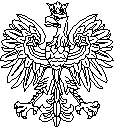 Państwowej Straży Pożarnej w Katowicach Wydział KwatermistrzowskiWT-I.2370.12.2021